中国社会科学院创新工程学术出版资助项目民间金融风险研究冯兴元 何广文 赵丙奇 等著中国社会科学出版社2013年5月第一版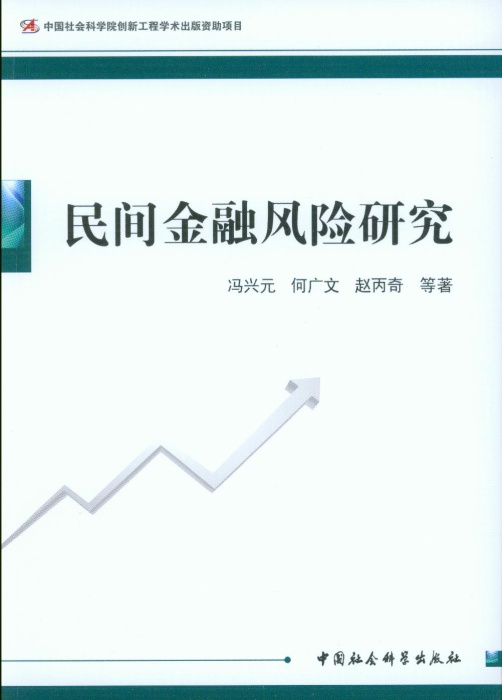 目    录序言………………………………………………………………………………………………(1)第一章  引言……………………………………………………………………………………(1)第一节  问题的提出………………………………………………………………………(1)第二节  分析框架与研究方法……………………………………………………………(3)第三节  文献综述…………………………………………………………………………(5)第四节  结构………………………………………………………………………………(8)第二章  概念界定 ……………………………………………………………………………(10)第一节  民间金融 ………………………………………………………………………(10)第二节  金融服务 ………………………………………………………………………(11)第三节  不确定性与风险 ………………………………………………………………(11)第四节  金融风险与偏好 ………………………………………………………………(13)第三章  农村金融发展的基本理论与范式转型 ……………………………………………(21)第一节  两种金融发展战略 ……………………………………………………………(21)第二节  现有农村金融范式综述 ………………………………………………………(24)第四章  农村信贷市场模型举例 ……………………………………………………………(35)第一节  农村垄断陛信贷市场模型 ……………………………………………………(35)第二节  农村寡头垄断信贷市场模型 …………………………………………………(36)第三节  完全信息条件下信贷市场竞争模型 …………………………………………(38)第四节  引入抵押机制：考虑道德风险条件下信贷市场的竞争均衡模型 …………(40)第五节  有完全信息垄断放贷人的信贷市场模型 ……………………………………(42)第六节  引入局部知识：有完全信息本地放贷人与无完全    信息外地放贷人之间的信贷市场竞争模型 ………………………………………(43)第七节  拓展市场过程之后的竞争性农村金融市场模型 ……………………………(44)第八节  民间金融的违约行为模型 ……………………………………………………(45)第五章  民间金融的类型、规模与分布 ……………………………………………………(48)第一节  民间金融的类型及其在金融体系中的位置 …………………………………(48)第二节  民间金融的规模 ………………………………………………………………(49)第三节  民间金融的分布 ………………………………………………………………(55)第六章  民间金融的优缺点、作用与运作特点 ……………………………………………(58)第一节  民间金融的优缺点 ……………………………………………………………(58)第二节  民间金融的作用 ………………………………………………………………(59)第三节  民间金融的运作特点 …………………………………………………………(60)第七章  民间金融的需求与供给 ……………………………………………………………(67)第一节  需求主体的多层次性和需求的多样性 ………………………………………(67)第二节  农户和农村中小企业的金融服务需求满足状况以及    民间金融的贡献 ……………………………………………………………………(68)第八章  不同类型民间金融的运行与风险 …………………………………………………(83)第一节  民间自由借贷 …………………………………………………………………(83)第二节  合会 ……………………………………………………………………………(89)第三节  民间放贷人 ……………………………………………………………………(95)第四节  银背 ……………………………………………………………………………(97)第五节  私人钱庄 ………………………………………………………………………(98)第六节  当铺……………………………………………………………………………(102)第七节  集资……………………………………………………………………………(104)第八节  贸易商放款和商业信用………………………………………………………(112)第九节  民间票据贴现…………………………………………………………………(114)第十节  租赁……………………………………………………………………………(118)第十一节  民间借贷中介公司：组织化的“银背”…………………………………(118)第十二节  民间贷款债权转让…………………………………………………………(123)第十三节  农村内生的资金互助组织…………………………………………………(124)第十四节  信贷辅助安排：担保公司与民间互助担保机构…………………………(126)第十五节  民间互助保险………………………………………………………………(133)第十六节  其他民间或者准正规金融组织活动………………………………………(134)第九章  农户民间金融供求行为与风险：问卷调研结果分析……………………………(137)第一节  调研样本概况…………………………………………………………………(137)第二节  农户金融服务需求状况………………………………………………………(140)第三节  农户参与民间借贷的情况及其特征…………………………………………(153)第四节  农户民间金融的优势分析……………………………………………………(163)第五节  农户民间金融问卷调查的主要发现和基本结论……………………………(164)第十章  城乡企业民间金融案例与风险分析………………………………………………(166)第一节  样本企业民间金融案例的基本情况…………………………………………(166)第二节  样本企业民间金融行为与资金链断裂原因分析……………………………(170)第三节  样本企业民间金融风险发生或政府介入后的处理…………………………(176)第四节  主要发现与基本结论…………………………………………………………(180)第十一章  区域性民间金融风险与危机分析………………………………………………(187)第一节  鄂尔多斯市民间金融风险与危机案例分析…………………………………(187)第二节  温州市区域性民间金融风险与危机案例分析………………………………(200)第三节  区域性合会倒会危机案例综合分析…………………………………………(213)第四节  主要发现与基本结论…………………………………………………………(220)第十二章  综合分析…………………………………………………………………………(223)第一节  农户与农村中小企业贷款难问题的供求方因素……………………………(223)第二节  民间金融的发展………………………………………………………………(224)第三节  我国民间金融的风险问题……………………………………………………(225)第四节  对民间金融政策法规的总体评价……………………………………………(228)第十三章  推行农村金融多元化、促进民间金融发展、应对相应风险的对策与思路…………………………………………………………………(232)第一节  推进农村金融多元化、鼓励民间资本进入的对策与思路……………(232)第二节  促进民间金融发展、应对相关风险的对策与思路……………………(237)第三节  其他配套改革思考………………………………………………………(243)结语……………………………………………………………………………………………(246)参考文献………………………………………………………………………………………(247)表  目  录表1  农业补贴信贷范式和农村金融市场范式的特征对比…………………………………(27)表2  农村金融范式比较………………………………………………………………………(33)表3  中国农村金融机构或活动类型…………………………………………………………(48)表4  1995--2003年农户借贷资金来源构成…………………………………………………(51)表5  温州市民营乡镇企业不同发展阶段非银行融资情况…………………………………(52)表6  安徽100家样本企业调查前一年内向非正规渠道借款的情况（2000年）…………(53)表7  2003年农村固定观察点农户数据按东、中、西部三大地带分组汇总…………………(55)表8  一些县、市民间金融类型分布情况……………………………………………………(57)表9  中国不同正规化程度农村金融机构或活动的部分特点………………………………(60)表10 出借人与借款人之间的关系……………………………………………………………(62)表11 中国农村信贷需求主体的层次性、主要信贷需求特性与满足方式…………………(67)表12 农户借贷规模（2006年）…………………………………………………………………(70)表13 有借贷意愿、但没有向包括农村信用社等正规金融机构   	 申请过借款的主要原因…………………………………………………………………(72)表14 有贷款意愿农户向行社申请过但没有得到贷款的原因………………………………(72)表15 农户不需要从正规或者民间金融渠道借款的原因……………………………………(73)表16 农户借人款（含行社贷款）和借出款年均利率…………………………………………(74)表17 农户归还农村信用社贷款的方式………………………………………………………(75)表18 农村企业发展的主要制约因素…………………………………………………………(76)表19 张家港市、苍南县和武隆县样本企业发展的首要制约因素…………………………(77)表20 农村企业的常用融资方式………………………………………………………………(78)表21 江苏省张家港市、浙江省苍南县和重庆市武隆县样本企业的正规信贷可得性…………………………………………………………………(79)表22 张家港、苍南和武隆样本企业正规信贷的保证方式…………………………………(80)表23 银行等金融机构愿意贷款给本企业的原因：企业家的观点…………………………(80)表24 企业难以获得金融机构贷款的因素：企业家的观点…………………………………(81)表25 张家港市、苍南县和武隆县样本企业的民间信贷可得性……………………………(82)表26 冬根互助会（标会）会单………………………………………………………………(91)表27 “互助会”会员基本情况和“互助会”运作情况……………………………………(93)表28 互助会成员的成本与收益 ……………………………………………………………(94)表29 浙江和江苏省民营企业的财团组织制度创新情况 …………………………………(106)表30 五色土抵押借款年利率行情 …………………………………………………………(119)表31 拍拍贷公司的收费模式 ………………………………………………………………(122)表32 阿拉善SEE生态协会社区发展基金分布社区与规模基本情况统计 ………………(125)表33 样本农户分布情况 ……………………………………………………………………(139)表34 样本农户性别与年龄的交叉分析表 …………………………………………………(140)表35 样本农户家庭基本经济发展概况 ……………………………………………………(141)表36 样本农户家庭借款途径与用途的交叉分析表 ………………………………………(148)表37 样本农户家庭借款来源与还款方式的交叉分析表 …………………………………(152)表38 非正规金融农户样本基本情况 ………………………………………………………(153)表39 借贷户分类及比重 ……………………………………………………………………(154)表40 借贷笔数分类及平均借贷笔数 ………………………………………………………(155)表41 非正规金融形式 ………………………………………………………………………(155)表42 借贷金额分类及比重 …………………………………………………………………(156)表43 非正规借贷单笔额度分布及比例 ……………………………………………………(156)表44 农户不同借款渠道借贷期限比较 ……………………………………………………(157)表45 农户非正规借贷还贷方式一览 ………………………………………………………(157)表46 农户民间借贷利率 ……………………………………………………………………(158)表47 农户借贷的额外费用比较 ……………………………………………………………(158)表48 农户借贷的用途分类比较 ……………………………………………………………(158)表49 正规与非正规借贷抵押担保情况比较 ………………………………………………(159)表50 正规与非正规借贷抵押物类型比较 …………………………………………………(160)表51 正规与非正规借贷担保类型比较 ……………………………………………………(160)表52 正规与非正规借贷的时间分布比较 …………………………………………………(161)表53 正规与非正规借贷的村际分布 ………………………………………………………(162)表54  16家样本企业的基本情况 …………………………………………………………(167)表55 样本企业民间金融参与情况分析 ……………………………………………………(170)表56 样本企业民间金融风险处理 …………………………………………………………(176)表57 部分鄂尔多斯爆发的民间借贷风险事件 ……………………………………………(198)表58 温州“跑路”老板名单 ………………………………………………………………(207)表59 部分合会倒会案统计 …………………………………………………………………(213)表60 需要特别关注的民间金融法规约束 …………………………………………………(229)图  目  录图1  金融的分类………………………………………………………………………………(11)图2  根据顾客需求划分的金融服务产品……………………………………………………(12)图3  不确定性的类型与相互关系……………………………………………………………(13)图4  金融风险的类型…………………………………………………………………………(16)图5  风险偏好…………………………………………………………………………………(19)图6  农村垄断性信贷市场的均衡……………………………………………………………(36)图7  农村金融市场双头垄断模型示意图……………………………………………………(38)图8  企业与放贷人的支付矩阵………………………………………………………………(39)图9  完全信息条件下信贷市场的竞争均衡…………………………………………………(40)图10 企业与放贷人的支付矩阵………………………………………………………………(42)图11 拓展市场过程对农村金融服务供求的影响——以内生金融组织制度创新为例……(45)图12 违约行为模型举例………………………………………………………………………(46)图13 部分农村民间金融的组织化程度………………………………………………………(63)图14 正规金融、民间金融和准正规金融的社会网络嵌人特点与适用规则………………(66)图15 合会的一般运作特点……………………………………………………………………(90)图16 大午集团发展初期“粮食银行”组织制度创新示意图………………………………(110)图17 业务量发展之后大午集团民间借贷的形式化／正规化：出具借款凭证……………(111)图18 菲律宾稻米生产的营销及代贷渠道：正规与非正规中介的作用……………………(113)图19 蓝山集团的贸易商放款制度安排：“公司+村集体+农户”模式………………………(113)图20 宁海县琦安汽配厂银行承兑票据贴现业务流程示意图 ……………………………(117)图21 苏拓投资咨询服务有限公司民间借贷中介业务流程图 ……………………………(120)图22 惠东县“农信社+公司+农户”支农贷款模式运作示意图……………………………(130)图23 样本农户储蓄用途分布图 ……………………………………………………………(143)图24 农户生产经营借贷资金来源意向图 …………………………………………………(144)图25  2009年农户家中所办事项分布图……………………………………………………(145)图26 农户未提出借贷申请的原因分布图 …………………………………………………(146)图27 农户获得贷款的因素分布图 …………………………………………………………(146)图28 农户选择民间借贷的原因分布图 ……………………………………………………(150)图29 农户自有资金借出金额分布图 ………………………………………………………(151)图30 各地区农户违约比例及违约金额分布图 ……………………………………………(151)图31 民间集资的运作与风险示意图 ………………………………………………………(186)图32 鄂尔多斯煤炭的产量及增加量情况 …………………………………………………(189)图33  2002--2010年鄂尔多斯市固定资产投资总额及增速………………………………(190)图34  2006--20 1 0年鄂尔多斯市固定资产投资来源构成…………………………………(191)图35 鄂尔多斯民间借贷层级框架图 ………………………………………………………(192)图36  2002--201 0年鄂尔多斯市国民生产总值及增速……………………………………(194)图37  2002--2010年鄂尔多斯市金融机构存贷款余额及贷存比…………………………(195)图38 温州民间借贷规模、参与群体、借贷需求及渠道（2011年）………………………(202)图39 温州民间借贷综合年利率 ……………………………………………………………(204)图40 温州高息放贷模式 ……………………………………………………………………(211)序    言    本书是中国社会科学院重点课题“中国农村民间金融风险与对策研究”的研究成果。主要关注民间金融发展、风险与对策。    我国各地农户和农村中小企业贷款难问题由来已久，但是我国近年来的农村金融改革并没有真正推动这一问题的解决。政府近年来总体上采取自上而下控制型试点改革，在一定程度上推进了农村正规金融和准正规金融机构的多样化，但对民间金融的抑制政策总体上没有变化。如果要说变化的话，那首先是政府鼓励发育一些新型农村金融机构，以把部分民间资本引入正规金融与准正规金融部门。这些新型农村金融机构包括村镇银行、贷款公司、小额贷款公司和农民资金互助社。其次是温州市综合金融改革试验区的试验引人了一些民间资本中介、管理、咨询或者运营机构，比如温州民间资本投资服务中心、温州民间资本研究院、温州市股权营运中心、温州民间借贷登记服务中心、民间资本管理股份有限公司等机构。温州市的改革试点有助于把部分民间资本引离民间金融部门，或者便利民间金融的阳光化。    我国对民间金融总体上的抑制政策没有变化，这与民间金融在满足农户和农村企业融资需求方面实际发挥的积极作用不相对称。我国在农户融资方面，民间金融的贡献高于正规金融。根据中国人民银行农户借贷情况问卷调查分析小组于2007年组织的全国10个省（区）20040户农户调查，2006年借人正规金融信贷的农户数为2092户，仅占全部农户比例的10.4％；借人民间借贷农户数为4764户，占全部农户比例的23.8％，借人民间借贷农户数为借人正规金融信贷农户数的2.3倍（不排除同时借人民间和正规金融信贷）。可见，在上述全部样本户中，我国民间借贷的农户信贷覆盖面要大于正规金融信贷覆盖面。    民间金融对农村企业融资的作用也不容低估。国务院发展研究中心农村部与中央财经大学农村经济研究课题组2007年对680个企业的问卷调查结果显示，农村中小企业最常用的外源融资渠道是民间金融。当被调查企业面临资金短缺问题时，回答“最常用的融资渠道是向银行、信用社等金融机构借款”的企业占企业有效样本数的43.95％。但是，选择其他答题选项的被调查企业，其选项涉及各种民间金融的合计占了50.52％，超出了上述占比。这里的民间金融包括亲戚朋友借款、企业内部职工集资、占用客户资金（商业信用）、企业或单位间拆借、向典当行借入、民间金融机构（钱庄、基金会等）。这里的民间金融口径未把租赁和商业票据转让或贴现（向银行、信用社贴现的除外，也就是民间票据转让或贴现）包括在内。    民间金融的资金规模大得惊人。比如占用客户资金(商业信用)是很重要的民间金融来源。根据统计局的数据，2012年9月底，我国规模以上工业企业应收账款达到81595亿元。中国规模以下企业这么多，如果包括900多万户私营企业和3984.7万户个体工商户，则更是浩浩荡荡。我国全部应收账款数可以按规模以上工业企业应收账款的两倍估算。也就是说，截至2012年9月底，全国企业应收账款数估计达到16多万亿元，个体工商户登记资金1.5万亿元，2011年12月底私营企业登记资金大约25万亿元，其中至少一半是动用民间借款注册的。民营企业当中，其他各类企业的登记资金也是在统计上有数的，其中至少一半估计是民间借款。由此可见，我国民间金融对我国经济的贡献是巨大的。    总体上看，现有农村金融组织与活动仍然难以满足多层次的和多样化的农村金融服务需求。我们需要进一步推进农村正规、准正规和民间金融组织与活动的发育，促进农村金融创新，改进农村金融市场发育，维持农村金融体系的稳健运行。这里有必要指出，民间金融是我国金融秩序的有效组成部分；而且，应该为民间金融的发展提供一个宽松的授能环境，同时要关注、控制和化解农村金融的风险。但是，民间金融很容易触犯现有政府政策法规的“天条”。有必要调查研究如何既促进民间金融的良性发展，满足民众的金融服务需求，又避免民间金融所可能带来的一些不良后果。    在现阶段，鉴于正规金融机构的金融服务供给局限性很大，民间金融满足农村金融需求中的作用是不可替代的，而在长期来看，正规和准正规金融等的发展可以部分自然挤出民间金融，但非正规、正规和准正规金融将长期并存。鉴于这些正规和准正规机构发育远远不足，农户和农村中小企业的投资和生产，农户消费，对农村贫困人口的社会保障、教育扶持投人不足等，也会使得农户和农村中小企业求助于民间金融。临时资金短缺更是需要民间金融。可以说，民间金融是天然存在的。很多亲友之间的小额借款都是自然而然的事情。只要农村正规和准正规金融本身没有多元化、竞争不足，农村金融服务需求就需要部分通过民间金融才能得到满足。    绝大多数民间金融组织与活动对于农村经济社会的发展发挥着较大的建设性作用，而且大多数是基于信任和声誉基础，注重人缘、地缘和血缘关系，倚重社会排斥和债务追偿等非正规机制，安全性较高，违约率较低。    目前，多年来形成的对民间金融的歧视态度和认为民间金融属于非法活动的不正确观念，在许多政府官员、学界和民众中均存在，影响到民间金融的正常运作。误认为民间金融属于“非法活动”，这种观念的产生有着多种多样的原因。一方面，官方宣传起到了不良作用；另一方面，民间金融确实也存在着风险，包括欺诈。但是，正规金融也存在风险，也包括欺诈。    民间金融的风险与正规金融风险别无两样，包括信用风险，流动性风险，市场风险和营运风险。市场风险又包括政策法规风险、市场价格风险、经济周期性波动风险、利率风险、购买力风险、汇率风险等。民间金融的风险，一般由当事人自行承担，奉行责任原则，不同于正规金融中的国有商业银行。国有商业银行的经理人不需要真正为国有资产的亏损负责。    民间金融本身存在着透明度低、风险难以监测的局限性，绝大多数民间金融活动，尤其是很多已成规模的民间金融形式（如大规模集资）和高息民间金融活动游离在第三方监督管理的视野之外，无法纳人国家的风险监控和税收征管范围。有些形式的民间金融，如大规模民间集资、大规模的抬会，大规模的日日会等，很容易造成负面的社会后果，有着较大的单个民间金融活动的金融风险隐患，甚至一些地区还偶尔爆发区域性民间金融危机。民间金融危机，往往是区域性、局部性的危机，而不是全国性、全局性的危机。正规金融的危机，则可能演化成一场全国性的、全局性的危机、而且可能扩散到其他国家，造成全球性的金融危机。    从总体上看，政府对民间金融的压制非常严重，民间金融活动的政策法规风险较大。各类民间金融组织或活动容易触犯一些政策法规的。根据司法解释，民间金融的放贷利率“最高不得超过银行同类贷款利率的四倍（包含利率本数）。超出此限度的，超出部分的利息不予保护”。这一条规定基本上适用于几乎所有类型的民间借贷。此外，涉及民间金融的罪名五花八门，比如包括“非法集资罪”、“非法吸收公众存款罪”、“金融欺诈罪”、“高利转贷罪”、“虚报注册资本罪”和“虚假出资罪”。这些罪名已经严重困扰民间金融的正常运作。因此本书对民间金融的政策法规风险进行了特别的关注和分析。    本书首先对包括民间金融在内的农村金融发展的基本理论与范式进行了梳理，提出了新的农村金融发展范式，然后归纳和构造了一些农村信贷市场模型和农村信贷风险模型，分析了民间金融的类型、分布及其运作特点，总结了民间金融的优缺点、作用与运作特点。在此基础上，本书分析了民间金融的需求与供给情况，不同类型的民间金融的运行情况和风险特征，农户民间金融及其风险的问卷调查结果，企业民间金融运行与风险案例，一些区域性民间金融风险案例。最后，本书归纳和分析了一些主要研究发现，并提出应对民间金融风险的思路与政策。    本书的撰写得益于以中国农业大学何广文教授和宁波大学赵丙奇教授为主的众多科研人员与学生的直接参与，中国社会科学院农村发展研究所领导和同事的大力支持，以及众多地方政府官员、乡村干部、农户和农村企业的配合。在此对上述所有人员特表衷心的感谢。这里还需要感谢中国社会科学院创新工程的资助和中国社会科学出版社在此书出版方面的支持。全书包括较多数据和大量论证，观点难免有失偏颇。不当之处，请读者谅解并指证。    														冯兴元2012年12月24日于北京颐源居